КОНСПЕКТ УРОКАПО АНГЛИЙСКОМУ ЯЗЫКУНА ТЕМУ «COLOURS»ДЛЯ УЧАЩИХСЯ 2-ЫХ КЛАССОВПО УМК БИБОЛЕТОВОЙ М.З. « ENJOY ENGLISH»Составитель: учитель английского языка ГБОУ СОШ №1008  ЗАО г. МосквыКУЛИКОВА ТАТЬЯНА АЛЕКСАНДРОВНАЦель урока: систематизировать знания учащихся по теме «Colors»; познакомить с новой буквой английского алфавита Oo.Задачи: Образовательные: тренировать учащихся в употреблении знакомых лексических единиц и грамматических структур по теме; развивать умения и навыки устной речи; практиковать в аудировании. Развивающие: развивать речь, внимание, память, воображение, мышление.Воспитательные: воспитывать положительную мотивацию при изучении иностранного языка;  аккуратность, внимательность, активность.Тип урока: обобщительно-повторительный.Режимы работы: T- P-s; T-CLФормы организации учебной деятельности: тренировочные, обучающие, дифференцированные (фронтальные, групповые)Оборудование к уроку: УМК Биболетовой М.З., Денисенко О.А.,Трубаневой Н.Н. «Enjoy English» 2 класс – учебник (16 урок), рабочая тетрадь, книга для учителя с поурочным планированием; плакат «The ABC»; набор сюжетных картинок по теме.I. НАЧАЛЬНЫЙ ЭТАП УРОКАОрганизационный момент.T: Good morning, my dear friends!P-s: Good morning, our dear teacher!T: I’m glad to see you!P-s: I’m glad to see you too!T: How are you, boys? How are you, girls?	T-CLP-s: We are fine! And you?T: I’m fine too! Let’s begin our English lesson! Sit down, please!Речевая зарядка.T: I’d like to answer my questions:What is your favourite colour?What colour is the cat?What colour is the crocodile?                                                  T- P-sWhat colour is the monkey?What is white? Milk or coffee?What is pink? A pig or a mouse?What is brown? A bear or an elephant?T: True or false?The lemon is white.  P1: It’s false.The mouse is green.  P2: It’s false.The crocodile is green.  P3: It’s true.                                         T- P-sThe milk is pink.        P4: It’s false.The elephant is grey.  P5: It’s true.The sky is blue.          P6: It’s true.The dog is purple.      P7: It’s false.II. ОСНОВНАЯ ЧАСТЬ УРОКА. A) Определение темы урока.T: Today our topic is “Colours”Повторение ранее изученного лексического материала.T: Let’s remember our funny poem.   Я рисую твой портрет.   Ротик будет красный - red.   Глазки голубые. - blue.   Эту краску я люблю.   Нет, давай-ка мы один                                               T-CL   Сделаем зеленый - green.   Щечки вымазались в соус –   Стали розовые - rose   Бровки нарисуй скорей   Карандашик серый - grey   А оденемся давай,   В брючки беленькие - white   Фиолетовый жилет.   Карандашик - violet   Чубчик будет черный -black   Симпатичный человек.Обучение навыкам аудирования.T: Children! Listen to my text very attentively! 	Hello! My name is Pam. I am a monkey. I am brown. I                                                                have got two friends. My friends are a dog and a cat. My                                                             dog’s name is Jack.  He is black and white. My cat’s name is                                                                                     Mary. She is grey and red. I love them very much.                 T: And now answer my questions:What colour is the monkey? P: The monkey is   brown.                                                    Has she got friends?              P2: Yes, she has.What colour is Jack?	P: Jack is black and white?       What colour is Mary?	P4:  She is grey and red.Have you got a pet?What is it?What colour is your pet?                                                III. ФИЗМИНУТКА  Ролевая игра  “Say me, please”.T: Continue to a poem.T: Mr. Brown! Mr. Brown!What colour is your gown? ( мантия)P1- My gown is Brown.T: Mr. Black! Mr. Black! What colour is your back? (спина)P2- My back is black.T: Mr. Rose! Mr. Rose!What colour is your rose?P3- My rose is rose.T: Mr. Yellow! Mr. Yellow!                                          T- P-s     What colour is your pillow? (подушка)P4 -My pillow is yellow.T: Mr. Red! Mr. Red!What colour is your hat?P5- My hat is red.T: Mr. Green! Mr. Green!What colour is your ring? (кольцо)P6- My ring is green.T: Mr. White! Mr. White!What colour is your kite? (воздушный змей)P7 -My kite is white.T: It’s time to have a rest. Stand up, children!Red, red! Touch your head!Black, black! Touch your back!                                                 Blue, Blue! Touch your shoe!                                  T-CLGreen, green! Touch your chin!Brown, brown! Touch the ground!IY. ОСНОВНАЯ ЧАСТЬ УРОКА. B) Повторение ранее изученного материала. Английские буквы до NnT:Look at the poster and name the letters.Write the letter with your nose in the air.Введение новой буквы OoT: We shall learn the new letter today. It’s the letter Oo. Let’s repeat all together – Oo!!!T: Буква Oo - гласная. Она передает два звука -  [ou ] и [o]. Буквы мы пишем, а звуки слышим и произносим. Мы слышим звук [ou ], а пишем Oo. Мы произносим звук [o], а пишем опять Oo.Фонетическая зарядкаLet’s play with sounds [ou ] and [o]! Children! Listen to my words very attentively!     If I read you the words with sound [ou ], you must sit down and close your      eyes!	But if I read you the words with sound [o], you must stand up and open your eyes!Обучение письму буквы OoT: Name the letter once more. Repeat all together.T: Oo – круглая как солнце     Заглянула к нам в оконце.T: Open your workbooks at p.   and write down the letter Oo.V. ЗАКЛЮЧИТЕЛЬНЫЙ ЭТАП УРОКА.Домашнее заданиеT: Your homework is exercise 1 and exercise 2 on page 13. Do these  exercises in your workbooks in written form. Ex. 2 p.29 – from the textbook.Итоги урокаT: I see you know a lot of words on the topic “Colour”. I was really pleased with your work today. What words did you remember?P1: red              P2: yellow     P3: pink                                                                 T- P-sP4: whiteP5: green  ……T: What the new letter do you know now? How will you read it in the words?P6: OoP7: [ou ] and [o].Выставление отметок T: Sasha, Hellen, Dima and Kate were very active today. You get “5s”.     Vlad and Tolay get “4s”.T: Will you stand up?	It’s time to say “good- bye”.                 Our English lesson is over.                        Thank you for your work, children!                                   GOOD-BYE!!!   Cl: GOOD-BYE, teacher!!!   *Дополнительное задание! Name the correct word!                                        ( Картинки меняются)boxopenclockdoggofoxnoorangeOrangeBrownGreenPink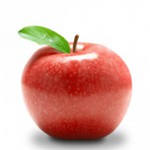 RedGreyBlackPurple